Франшиза на открытие городского информационно-развлекательного Интернет-портала сети региональных сайтов The Urban RoomsООО “Урбан Румс”
119072 г. Москва, 
Берсеневский переулок 2с1
+7 495 532 81 50
urbanrooms.ru
adv@urbanrooms.ru
Сеть порталов The Urban RoomsС развитием современных интернет-технологий и появлением социальных сетей потребности населения в получение качественного контента значительно возросли. Люди стали более требовательны не только к информации, но и к ее подаче и оформлении. Пользователям интересно что происходит здесь и сейчас, в своем родном городе. Существующие региональные сайты (созданные в основном в 2000 – 2005 годах) не в силах удовлетворить возросшие потребности социально активной части населения, которая стремится к качеству и европейскому образу жизни.Cеть региональных городских электронных СМИ The Urban Rooms – это современные медиа соответствующие высоким запросам пользователей по качеству, оригинальности и оформлению контента. Информационно-развлекательные порталы, освещающие культурную, политическую, светскую и социальную жизнь города. Приобретая права на использование бренда сети The Urban Rooms – вы становитесь владельцем самого современного и привлекательного интернет-сайта в выбранном вами регионе. Возможность стать первым в городе медиа-ресурсом новой формации несет в себе множество явных преимуществ, от личной известности и популярности до полноценного финансового благосостояния. The Urban Rooms – успешный интернет-проект, который зарекомендовал себя как лидер в области развития региональных электронных СМИ. Высококласная работа специалистов, оперативная техническая поддержка, широкий спектр финансовых возможностей – все это делает вашу работу комфортной, эффективной, а главное прибыльной.  Основные преимущества сети The Urban RoomsСравните выгоду предложений:Условия франшизы The Urban Rooms всегда направлены на удобство наших клиентов. Если вас по каким-либо причинам не устраивает некоторые положения – обращайтесь к нам. Индивидуальный подход к каждому клиенту – залог наших с вами выгодных взаимоотношений.
Что я получаю при покупке франшизы?:Полностью настроеный интернет-сайт, уже наполненный первоначальным контентом для быстрого запуска.Отрисованный вручную и оцифрованый в векторном формате логотип сайта.Первоначальные рекламные материалы (визитки, макет баннера, листовки и плакаты) все материалы – создаются индивидуально. Это не шаблонные макеты, а полноценные эксклюзивные рекламные материалы.Регистрация и оформление официальных групп в социальных сетях. Проведение первоначальной рекламной кампании в социальных сетях.По-мимо сайта, вы получаете полноценную блог-платформу и каталог организаций.Специализированная мобильная версия сайта.Полноценная техническая поддержка, вам не придется тратится на хостинг сайта, и прочие технические моменты для работы сайта.Рекомендации по подбору персонала (журналистов и менеджеров по продажам). При желании – мы можем самостоятельно подобрать вам необходимых кандидатов.Должностные инструкции персонала.Обучение сотрудников.Описание  и правила основных рабочих моментов.Разъяснения по работе данной бизнес-модели.Персональный тренинг по началу работы с франшизой.Комплект юридических документов (от трудового договора с сотрудниками – до закрывающих актов на оказание рекламных услуг).Первоначальная рекламная раскрутка (репосты в социальных сетях), баннерная реклама на всей сети сайтов The Urban Rooms.Возможность выхода ваших новостей в ведущих СМИ федерального масштаба.Размещение крупных рекламодателей с первого дня работы сайта. Помощь в корректировке прайс-листа на рекламу.Юридическая и консультационная помощь при участии в местных тендерах, конкурсах и получения грантов. (Часто победа в тендере – многократно увеличивает прибыль и окупает затраты на годы вперед).Все партнеры сети The Urban Rooms – становятся вашими персональными партнерами. (А наши партнеры это: Книжные издательства и магазины, центры современных искуств, федеральные концертные сети, продюсерские центры кинотеатры, федеральные телеканалы и многие другие).Первый месяц – полная поддержка выхода и оформления материалов.Все необходимые материалы вы получаете в печатном и электронном виде.РоялтиРоялти сети The Urban Rooms – на сегодняшний день одно из самых экономичных на рынке.В роялти входит – полноценная рабочая поддержка проекта, бесплатные обновления продукта, дизайнерская помощь, техническая поддержка, баннерная реклама на всей сети сайтов, гарантия посещаемости сайта. Юридическая и консултационная поддержка при участии в тендерах, грантах и дотациях. Участие в тренингах и обучающих семинарах. Участие в общих проводимых акциях, конкурсах, розыгрышах. Распространение новостей на федеральном уровне. Общая реклама проекта, Pr поддержка, установление партнерских отношений с компаниями и организациями.Также в компании The Urban Rooms – есть возможность одноразовой  оплаты комплекса услуг «Gold Version». При этом вы получаете существенную скидку на общую стоимость услуг.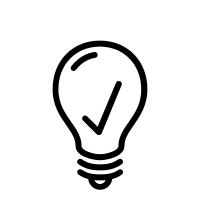 Сеть региональных порталов Федерального масштабаСеть порталов представлена в основных крупных городах-миллионниках России от Калининграда до Владивостока. Все порталы объединены между собой общей технологической основой благодаря которой вы получаете посетителей из других городов с первого дня работы. А федеральный охват целевой аудитории – приведет в экстаз ваших потенциальных рекламодателей.Простая и понятная модель бизнесаПриобретая франшизу сети The Urban Rooms – вы становитесь эксклюзивным представителем портала в выбраном вами городе. Основные этапы работы:Технические преимуществаОперативная техническая поддержка по любым вопросам связанным с работой сайтов.С первого дня вы получаете посетителей на свой сайт. Мы добавляем ваш сайт в основные новостные агрегаторы, подключаем и настраиваем тизерные сети, включаем в общую систему нашей сети. Все новые сайты мы прогоняем по базе каталогов и трастовым сайтам для создания ссылочной массы и улучшения индексации проекта.Мы постоянно работаем над улучшением интерфейса, следим за всеми современными веяниями веб-дизайна и претворяем их в жизнь на наших сайтах. Все обновления выпускаемые компанией The Urban Rooms – являются абсолютно бесплатными для наших представителей.Качество и известность Наши порталы не раз становились призерами и победителями всевозможных конкурсов и рейтингов. Первое место в номинации “Лучшее СМИ Рунета” на премии “Рейтинг Рунета - 2014”, спецноминация от “Ростелекома”,  “Золотая премия” на конкрусе “Марка года” и т.д. Наши порталы представляют интерес и для общефедеральной новостной повестки дня. Так, на материалы изданий сети The Urban Rooms – ссылаются известные СМИ (Газета.ру, Медуза, Tjournal, Лентач, Ридус, Дни.ру, Комсомольская правда, Эхо Москвы и др.)Низкая стоимость и высокая рентабельностьЦеновая политика предоставления франшизы The Urban Rooms на сегодняшний день достаточно экономична и является, пожалуй самым выгодным предложением на рынке франшиз электронных СМИ. Гибкая ценовая политика позволит стать владельцем собственного бизнеса без особых затрат.Премиум реклама от крупных брендовРекламный отдел сети The Urban Rooms – работает со многими ведущими федеральными рекламными агентствами. Из-за широкого охвата качественной целевой аудитории свою рекламу у нас размещают такие бренды как: Macdonalds, Nike, Red Bull, Levis, Mastercard, Мегафон, Билайн, М-Видео и многие другие. С первого дня открытия сайта – вы получаете проценты от размещения федеральной рекламы.Перед вами открываются широкие финансовые возможности по продаже рекламы. У вас единственный в регионе сайт на котором сосредоточена качественная целевая аудитория - молодые и активные люди. И ваши рекламодатели это оценят по достоинству.Основные характеристики: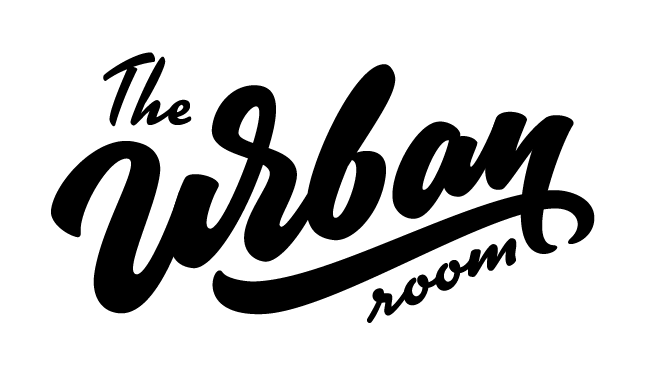 Другая франшиза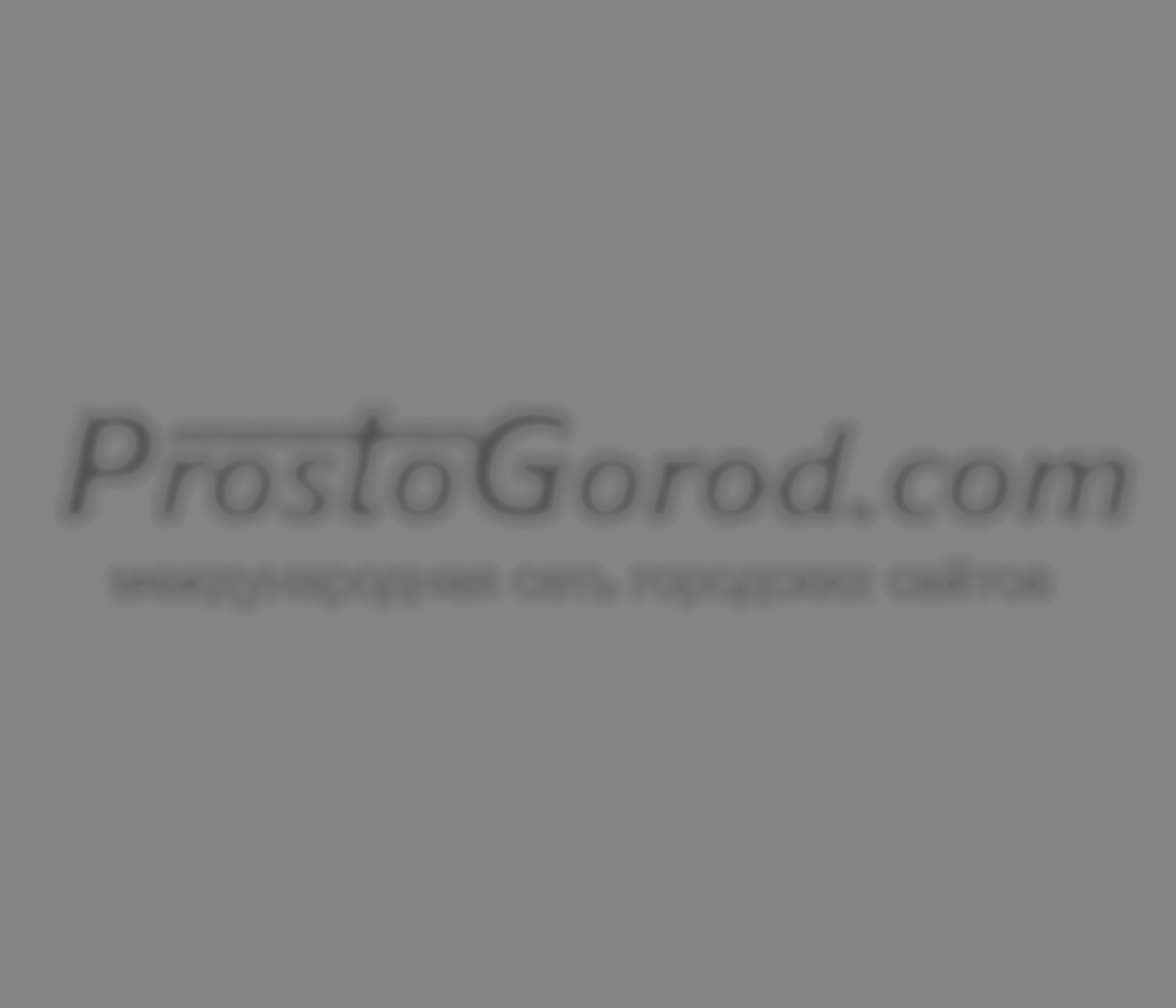 Размещение и настройка сайта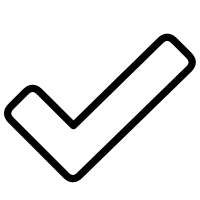 Наличие офисаНе обязательноОбязательноОбязательноБесплатные тренинги и семинары для руководителейнетОбучение сотрудников работе с сайтомСпециализированная версия для мобильных устройствнетБесплатные технические обновления сайтовнетСовременный, качественный дизайн-проектнетнетГарантия посещаемости сайта с первого дня работынетнетВозможность получения пассивного дохода от продажи общей рекламынетнетДобавление в новостные агрегаторы (Яндекс.Новости, Рамблер Новости и т.д.)нетнетРегистрация и оформление официальных групп в социальных сетяхнетнетПодключение обменных и тизерных сетей для увеличения качественного трафиканетнетВозможность отдать наполнение на аутсорс франчайзеру – а самому заниматься только продажами и получением денегнетнетПредоставление лицензии СМИ для участия в местных тендерах, конкурсах и грантахНет данныхнетПроведение общих рекламных кампаний, розыгрышей, конкурсовнетнетБесплатное дизайнерское обслуживание франчайзи (отрисовка баннеров, презентаций, визиток и прочего)нетнетРазмещение новостей сайта на уровне федеральных СМИнетнетВозможность заказа продвижения сайта через социальные сети (SMM)нетнетРеферальная программанетнетСроки франшизы:От 1 года до 15 лет1 год1 годРегиональная известность как владельца самого современного и креативного сайта города.нет данныхточно нет